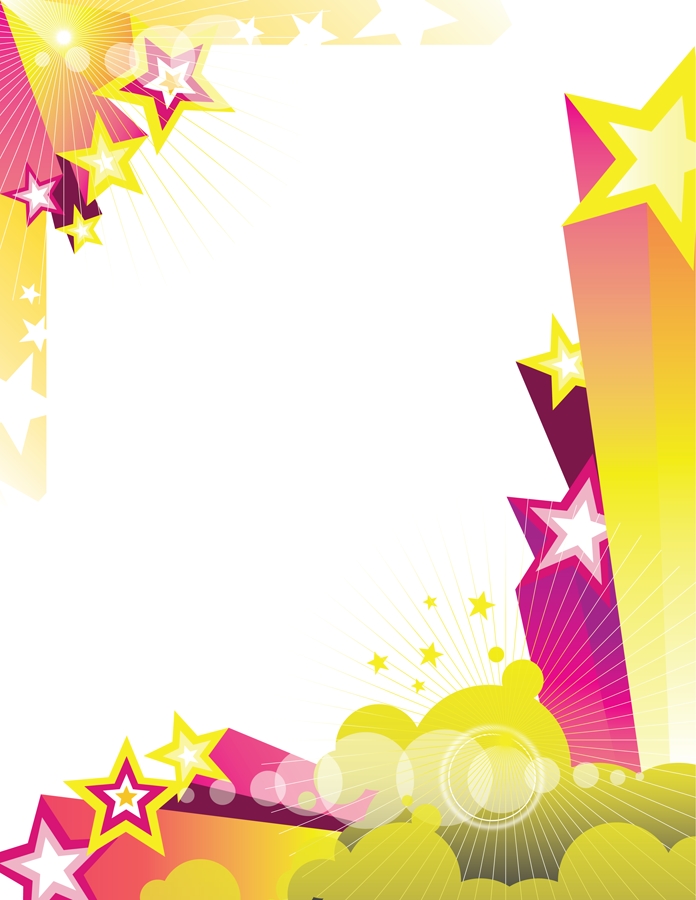                         Mme         Classe de